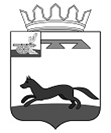 ТЕРРИТОРИАЛЬНАЯ ИЗБИРАТЕЛЬНАЯ КОМИССИЯМУНИЦИПАЛЬНОГО ОБРАЗОВАНИЯ«ХИСЛАВИЧСКИЙ РАЙОН» СМОЛЕНСКОЙ ОБЛАСТИПОСТАНОВЛЕНИЕ02 августа 2020 года                                                                                                № 135/2пгт. ХиславичиО регистрации кандидата в депутаты Хиславичского районного Совета депутатов шестого созыва Братан Веры Георгиевнывыдвинутой избирательным объединением Смоленское региональное отделение Политической партии ЛДПР – Либерально-демократической партии Россиипо пятимандатному избирательному округу № 2В соответствии со статьями 33 - 35, 38 Федерального закона от 12 июня 2002 года № 67-ФЗ «Об основных гарантиях избирательных прав и права на участие в референдуме граждан Российской Федерации», статьями 13, 14, 151, 152, 16, 19 областного закона от 3 июля 2003 года № 41-з «О выборах органов местного самоуправления в Смоленской области», на основании постановления избирательной комиссии Смоленской области от 02 февраля 2018 года № 30/291-6 «О возложении полномочий избирательной комиссии муниципального образования «Хиславичский район» Смоленской области на территориальную избирательную комиссию муниципального образования «Хиславичский район» Смоленской области», рассмотрев документы, представленные в территориальную избирательную комиссию муниципального образования «Хиславичский район» Смоленской области по выборам депутатов Хиславичского районного Совета депутатов шестого созыва для выдвижения и регистрации кандидата в депутаты Хиславичского районного Совета депутатов шестого созыва по пятимандатному избирательному округу № 2 Братан Веры Георгиевны, выдвинутой избирательным объединением Смоленское региональное отделение Политической партии ЛДПР – Либерально-демократической партии России списком, проверив соответствие порядка выдвижения Братан Веры Георгиевны, требованиям Федерального закона от 12 июня 2002 года № 67-ФЗ «Об основных гарантиях избирательных прав и права на участие в референдуме граждан Российской Федерации» и областного закона от 3 июля 2003  года № 41-з «О выборах органов местного самоуправления в Смоленской области», территориальная избирательная комиссия муниципального образования «Хиславичский район» Смоленской области,ПОСТАНОВИЛА:1. Зарегистрировать кандидата в депутаты Хиславичского районного Совета депутатов шестого созыва по пятимандатному избирательному округу № 2 Братан Веру Георгиевну, выдвинутую избирательным объединением Смоленское региональное отделение Политической партии ЛДПР - Либерально-демократической партии России.Дата регистрации - «02» августа 2020 года, время регистрации 10 часов 30 минут.2. Включить зарегистрированного кандидата в депутаты Хиславичского районного Совета депутатов шестого созыва по пятимандатному избирательному округу № 2 Братан Веру Георгиевну в избирательный бюллетень для голосования на выборах депутатов Хиславичского районного Совета депутатов шестого созыва по пятимандатному избирательному округу № 2.3.  Опубликовать настоящее постановление в районной газете «Хиславичские известия», разместить на официальном сайте Администрации муниципального образования «Хиславичский район» Смоленской области.Заместитель председателя комиссии                                                          О.В. КуцабинаСекретарь комиссии                                                                                        Н.С. Зуйкова